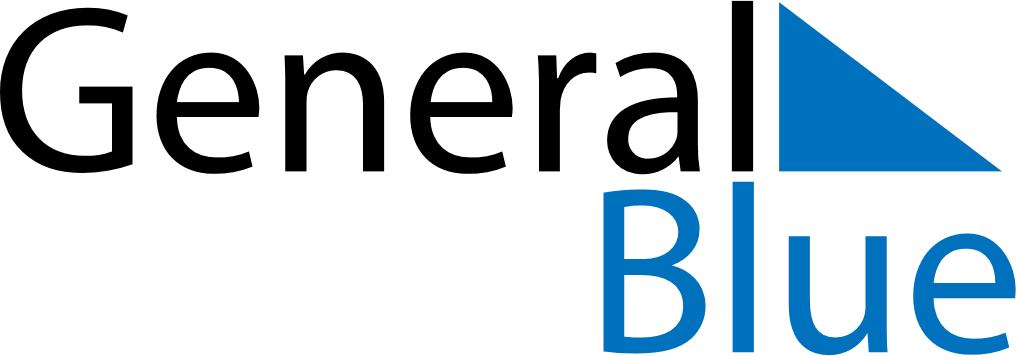 2025 – Q3United Arab Emirates  2025 – Q3United Arab Emirates  2025 – Q3United Arab Emirates  2025 – Q3United Arab Emirates  2025 – Q3United Arab Emirates  JulyJulyJulyJulyJulyJulyJulySUNMONTUEWEDTHUFRISAT12345678910111213141516171819202122232425262728293031AugustAugustAugustAugustAugustAugustAugustSUNMONTUEWEDTHUFRISAT12345678910111213141516171819202122232425262728293031SeptemberSeptemberSeptemberSeptemberSeptemberSeptemberSeptemberSUNMONTUEWEDTHUFRISAT123456789101112131415161718192021222324252627282930Sep 4: Birthday of Muhammad (Mawlid)